السيره الذاتيه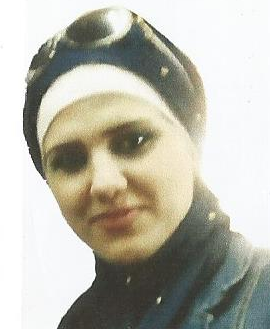 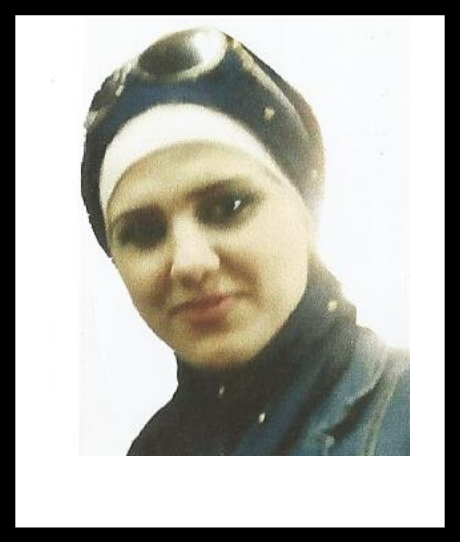 الاســــــــــــم   :      سارة ستار جبار    تاريخ الميـلاد  :26/2/1985	الحالة الزوجية : متزوجةعـــــدد الأولاد  :    2الديـــــــــــانة   :  مسلمةالتـخـصــص    : ماجستير كيمياء صيدلانية        الوظيفــــــه     :  تدريسيةالدرجة العلمية :  مدرس مساعد    عنوان العمل   :  كلية الصيدلة/جامعة بغداد           هاتف العمل   :        	الهاتف النقال  : 07711397231      البريد إلالكتروني :ph.sarahsattar@gmail.comأولاً : المؤهلات العلمية .ثانياً : التدرج الوظيفي .ثالثاً : التدريس الجامعي .رابعاً : المقررات الدراسية التى قمت بتدريسها.خامساً: ( الاطاريح ، الرسائل ) التي أشرف عليها:سادساً: المؤتمرات والندوات العلمية التي شارك فيها.سابعا : الأنشطة العلمية الاخرى . ثامنا: المشروعات البحثية فى مجال التخصص لخدمة البيئة والمجتمع أو تطوير التعليم .تاسعا: عضوية الهيئات العلمية المحلية والدولية . نقابة الصيادلة   عاشراً: كتب الشكر ، الجوائز  و شهادات التقدير.حادى عشر :الكتب المؤلفة أو المترجمة.ثاني عشر :اللغــات .اللغة العربية             اللغة الانكليزية           ملحوظة : يتم تسليم نسخة على   CD  الدرجة العلميةالجامعةالكليـــة التاريخبكالوريوسبغدادالصيدلة15/7/2008الماجستيربغدادالصيدلة7/6/2015الدكتوراهأخرىتالوظيفةالجهةالفترة من - الى1صيدلانية متدربةوزارة الصحة25/1/20092صيدلانية معيدةوزارة التعليم20/10/20093صيدلانية اختصاصوزارة التعليم7/6/2015 –مستمرة الى الان456تالجهة  (المعهد / الكلية)الجامعةالفترة  من - الى1كلية الصيدلةبغداد7/6/2015 -مستمرة2345678تالقســـمالمـــــادةالسنـــــة1بغداد/كلية الصيدلة /فرع الكيمياء الصيدلانية 2015-2016  الفصل الثانيمختبر كيمياء صيدلانية عضويةIII(المرحلة الرابعة)2015-2016 الفصل الثاني2بغداد/كلية الصيدلة /فرع الكيمياء الصيدلانيةمختبر كيمياء صيدلانية عضويةII (المرحلة الثانية)2015-2016 الفصل الاول3بغداد/كلية الصيدلة /فرع الكيمياء الصيدلانيةمختبر تحاليل صيدلانية متقدمة(المرحلة الخامسة)2016-2017 الفصل الثاني4بغداد/كلية الصيدلة /فرع الكيمياء الصيدلانيةمختبر كيمياء صيدلانية عضويةII(المرحلة الثانية)2016-2017 الفصل الاول5بغداد/كلية الصيدلة /فرع الكيمياء الصيدلانيةمختبر كيمياء صيدلانية عضويةIII(المرحلة الرابعة)2017-2018 الفصل الثاني6بغداد/كلية الصيدلة /فرع الكيمياء الصيدلانيةمختبر كيمياء صيدلانية عضويةIII(المرحلة الرابعة)2017-2018 الفصل الاول7بغداد/كلية الصيدلة /فرع الكيمياء الصيدلانيةمختبر كيمياء صيدلانية عضويةII (المرحلة الثانية)2018-2019 الفصل الثاني8بغداد/كلية الصيدلة /فرع الكيمياء الصيدلانيةمختبر كيمياء صيدلانية عضويةIII(المرحلة الرابعة)2018-2019 الفصل الاول9بغداد/كلية الصيدلة /فرع الكيمياء الصيدلانيةمختبر تحاليل صيدلانية متقدمة(المرحلة الخامسة)2019-2020 الفصل الثانيتاسم الأطروحة  أو  الرسالةالقســـمالسنــة1234567تالعنوانالسنــةمكان أنعقادهانوع المشاركة 
( بحث / بوستر حضور)1ندوة (جودة البحث العلمي والية النشر في المجلات العالمية ذات معامل تأثير /افكار ومقترحات )2016جامعة بغداد/كلية الصيدلةحضور2المؤتمر العلمي الاول لطلبة الدراسات العليا2016جامعة بغداد/كلية الصيدلةحضور3دورة التاهيل التربوي (215) واللغة العربية (189) بتاريخ 7/3/2016 لغاية 26/3/20162016جامعة بغداد/مركز التطوير والتعليم المستمرمشارك4دورة تدريب اللجان الامتحانية بتاريخ 27-28/4/20162016جامعة بغداد/مركز التطوير والتعليم المستمرمشارك5كيفية ملئ استمارة التسجيل في Google scholar2015جامعة بغداد/مركز التطوير والتعليم المستمرمشارك6ندوة (المنهاج المقترح لمادة الفارم -دي)التاريخ:12/12/2017جامعة بغداد/كلية الصيدلة/فرع الصيدلة السريريةحضور7ورشة عمل لتوضيح الية نظام ترميز الاجهزة في كلية الصيدلة تاريخ:23/1/2017جامعة بغداد/كلية الصيدلةحضور8ندوة (medication safety and communication skills)3/1/2017جامعة بغداد/كلية الصيدلة/فرع الصيدلة السريريةحضور9ندوة- (modern aspects in pharmacognact and medical plants)11/1/2017جامعة بغداد/كلية الصيدلة/فرع العقاقيرحضور10ندوة (importance of choosing the suitable study design in clinical research)29/4/2017جامعة بغداد/كلية الصيدلة/فرع الصيدلة السريريةحضور11محاضرة طالبة الدكتوراه شيماء عبد الزهرة 28/1/2017جامعة بغداد/كلية الصيدلة/فرع العلوم المختبريةحضور12ندوة (معا للوقاية من سرطان الثدي)1/11/2017جامعة بغداد/كلية الصيدلة/فرع العقاقيرحضور13ندوة(المكملات الغذائية ما لها ما عليها)19/12/2018جامعة بغداد/كلية الصيدلة/فرعي الصيدلة السريرية والعقاقير حضور14ايفاد الى محافظة ذي قار للاشراف على سير الامتحانات في قسم الصيدلة17/1/2017الجامعة الوطنية للعلوم التكنلوجيا /ذي قارمشارك15حضور المؤتمر العلمي الثاني عشر لكلية طب المستنصرية23-24/3/2017 في فندق فلسطين الدوليالمستنصرية /كلية الطبحضور16حضور مؤيمر مدينة الطب 13-14/12/2017وزارة الصحة /مدينة الطبحضور17حضور مؤيمر مدينة الطب 21-22/12/2016وزارة الصحة /مدينة الطبحضور18القاء محاضرة عن اجراء فحوصات  FTIR لطلبة الدراسات العليا26/2/2019جامعة بغداد/كلية الصيدلة/فرع الكيمياء الصيدلانيةمشارك19كيفية كتابة البحوث واستخدام برامج الاستلال24-25/4/2018جامعة بغداد/كلية الصيدلةحضور20دورة المجلات العلمية للتدريسين (معايير تصنيف scopus للمجلات العلمية الرصينة)22/11/2017جامعة بغداد/مركز التطوير والتعليم المستمرحضور21دورة (research gate)12/6/2018جامعة بغداد/مركز التطوير والتعليم المستمرحضور22دورة( سلامة الاداء اللغوية لموظفي الجامعة)23/9/2018-27/9/2018جامعة بغدادحضورداخل الكليةخارج الكليةعضو لجنة امتحانيةحضور مناقشات طلبة الدراسات العليااجراء فحوصات FTIRالمختبرية للعينات,ايفادالقاء محاضرة على كيفيةاجراء فحوصات FTIR تأسم البحثمحل النشرالسنة1تصميم وصناعة وتقيم الفعالية المضادة للبكتريا لمشتقات السيفالكسين الجديدةالمجلة العراقية للعلوم الصيدلانية20152تحضير ,خصائص والنشاط المضاد للبكتيريا لمشتقات الكارباميت للاايساتينSynthesis, Characterization and Antibacterial Activity of Carbamate Derivatives of IsatinORIENTAL JOURNAL OF CHEMISTRY20183تحضير ,خصائص ونشاط المضادات اللمايكروبات لمشتقات الايساتين الجديدةSYNTHESIS, CHARACTERIZATION AND ANTIMICROBIAL ACTIVITY OF NEW ISATIN DERIVATIVESINTERNATIONAL RESEARCH JOURNAL OF PHARMACY20194 MOST COMMON BENZOXAZOLE DERIVATIVES AS ANTIMICROBIAL AGENT (1990-2018) International Journal of Pharmacy & Technology20185EVALUATION OF ANTI-INFLAMMATORY ACTIVITIES OF NEWLY SYNTHESIZED ISATIN DERIVATIVES IN RATSINTERNATIONAL RESEARCH JOURNAL OF PHARMACY2019تكتاب الشكر أو الجائزة أو شهادة التقديرالجهة المانحةالسنة1كتاب شكر لنشر بحثعمادة كلية الصيدلة20162كتاب شكر كعضو لجنة امتحانيةعمادة كلية الصيدلة20173كتاب شكر (عضو لجنة امتحانية)عمادة كلية الصيدلة20184كتاب شكر لنشر بحثرئاسة جامعة بغداد20195كتاب شكر لمنتسبي التعليم العالي الوزيرتأسم الكتابسنة النشر123456